COMUNICADO DEL AYUNTAMIENTO DE BINACED-VALCARCAEl Gobierno de Aragón acaba de anunciar que a partir del lunes día 16 y al menos durante 15 días se cerraran todos los colegios de Aragón a causa de la crisis del coronavirus.Paralelamente, el Ayuntamiento suspende a partir del lunes día 16 los siguientes espacios y actividades:-Centro de día (así como las actividades que se realizan allí)-Escuela infantil “Ababol”-Comedor escolar-Biblioteca-Espacio Joven-Pabellón (y las actividades que se desarrollan)-Todas las actividades extraescolares tanto de particulares y de Comarca-Todos los espacios públicos quedarán cerrados hasta nuevo avisoAsí mismo, informamos que a partir este fin de semana la actividad del Espacio Joven y Centro de día quedara suspendida.Continuaremos informando a través de los diferentes canales municipales.Rogamos tengan la máxima atención a las recomendaciones sanitarias para intentar evitar posibles contagios.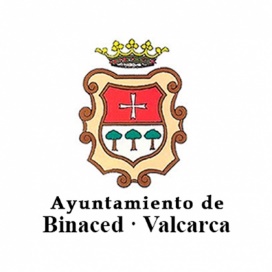 13 de marzo de 2020